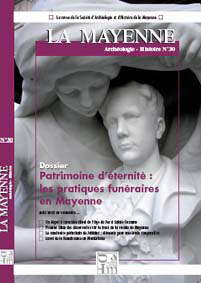 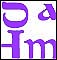 Tome N° 30 Patrimoine d'éternité : les pratiques funéraires en Mayenne(année 2007) CHRONIQUES :Michel Denis, par Jacques SalbertActualité du patrimoine, par Jacqueline AzziActualités de la peinture murale, par Christian DavyPays d’art et d’histoire Coëvrons-Mayenne : les enfants, un public privilégié, par Pascal Trégan La fouille du transept nord de l’église Saint-Tugal de Laval, par Jean-Michel GoussetChantier archéologique du cinéma Le Maine à Laval, par Jean-Michel Gousset  Patrimoine d'éternité : les pratiques funéraires en MayennePatrimoines d'éternité. Les pratiques funéraires en Mayenne- Pratiques funéraires et patrimoines d’éternité : L’Homme face à la mort, par Stéphane Hiland- Préhistoire : les sépultures mégalithiques, par Jacques Naveau- Âge des métaux : la généralisation des tombes individuelles, par Jacques Naveau- Époque gallo-romaine : de l’incinération à l’inhumation, par Jacques Naveau- Les nécropoles gallo-romaines de Jublains, par Jacques Naveau- Argentré : une tombe de la fin de l’Antiquité, par Rozenn Colleter- Haut Moyen Âge : les pistes de recherche, par Rozenn Colleter- Le cimetière du prieuré de Ménil : étude historique, par Sébastien Legros et Alain Valais- Le cimetière du prieuré de Ménil : étude archéologique, par A. Bocquet, R. Colleter et A. Valais- Moyen Âge : le cimetière, un espace pour les morts et pour les vivants, par Daniel Pichot- Fondation de la paroisse de La Roë (25 avril 1097), par Daniel Pichot - L’enterrement dans les églises : les tombes gothiques d’Évron, par Jacques Naveau- Tombes et enfeus en Mayenne, par Dominique Éraud- Temps modernes : le cimetière déserte l’habitat, par Dominique Éraud, Stéphane Hiland et Jacques Naveau- Le cimetière paysager de Bouëre, par Noëlle Combe- Des mots pour les morts : les épitaphes remarquables en Mayenne, par Amélie de Sercey-Granger- Les tombeaux du château de la Juquaise à Saint-Laurent-des-Mortiers, par Dominique Éraud- Époque contemporaine : l’enjeu principal est le souvenir des morts, par Stéphane Hiland- Tombes de mémoire de la Révolution : deux « saintes » populaires, par Stéphane Hiland- De la chapelle familiale au mausolée : le monument de la famille Robert-Glétron à Vaiges, par Christian Davy et Nicolas Foisneau- Le cimetière de Vaufleury à Laval : un musée d’art funéraire à ciel ouvert, par Stéphane Hiland- Les monuments aux morts, l’exemple de la Mayenne, par David Foisneau- Accidents d’hier et d’aujourd’hui : l’image du saint Christophe de La Boissière, par Christian Davy- Quand les morts réinvestissent la ville : les nouveaux enjeux du funéraire à Laval, par Xavier Villebrun - Patrimoines d’éternité, patrimoine en danger ? par Stéphane Hiland MÉLANGES :Un dépôt à caractère rituel de l’Âge du Fer à Sainte-Suzanne, par Anne Bocquet, Jean-Philippe Bouvet, Axel Levillayer, avec la collaboration de Gérard Aubin, Federica Egloff et Boris Robin Premier bilan des découvertes sur le tracé de la rocade de Mayenne, par Alain Valais, avec la collaboration de Jean-François NauleauLe sanctuaire périurbain de Jublains : éléments pour une étude comparative, par Yvan Maligorne Laval de la Renaissance au Maniérisme. La diffusion des modèles nationaux (1500-1630) : hypothèses et certitudes, par Jacques Salbert 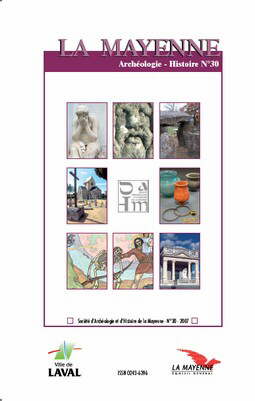 